Risk Assessment Template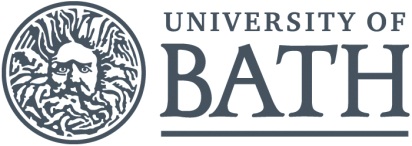 Risk Matrix and Rating Guidance:The assessor shall assign values for the hazard severity (a) and likelihood of occurrence (b) (taking into account the frequency and duration of exposure) on a scale of 1 to 5, then multiply them together to give the rating band:The above is the risk assessment for the following rooms:Risk Assessment Sign-On SheetSign on Sheet to acknowledge understanding of Risk Assessment:Hazard Severity (a)Likelihood of Occurrence (b)Hazard Severity (a)Likelihood of Occurrence (b)1 – Trivial 	(e.g. discomfort, slight bruising, self-help recovery)2 – Minor 	(e.g. small cut, abrasion, basic first aid need)3 – Moderate 	(e.g. strain, sprain, incapacitation > 3 days)4 – Serious 	(e.g. fracture, hospitalisation >24 hrs, incapacitation >4 weeks)5 – Fatal	(single or multiple)1 – Remote 	(almost never)2 – Unlikely 	(occurs rarely)3 – Possible 	(could occur, but uncommon)4 – Likely  	(recurrent but not frequent)5 – Very likely 	(occurs frequently)Risk Assessment MatrixRisk Assessment MatrixRisk Assessment MatrixRisk Assessment MatrixRisk Assessment MatrixRisk Assessment MatrixRisk Rating Bands  (A x B)Risk Rating Bands  (A x B)Risk Rating Bands  (A x B)(B)       (A)TrivialMinorModerateSeriousFatalLOW RISK(1 – 8)MEDIUM RISK(9  - 12)HIGH RISK(15 - 25)Remote12345Unlikely246810Continue, but review periodically to ensure controls remain effectiveContinue, but implement additional reasonably practicable controls where possible and monitor regularlySTOP THE ACTIVITYIdentify new controls. Activity must not proceed until risks are reduced to a low or medium levelPossible3691215Continue, but review periodically to ensure controls remain effectiveContinue, but implement additional reasonably practicable controls where possible and monitor regularlySTOP THE ACTIVITYIdentify new controls. Activity must not proceed until risks are reduced to a low or medium levelLikely48121620Continue, but review periodically to ensure controls remain effectiveContinue, but implement additional reasonably practicable controls where possible and monitor regularlySTOP THE ACTIVITYIdentify new controls. Activity must not proceed until risks are reduced to a low or medium levelVery likely510152025Continue, but review periodically to ensure controls remain effectiveContinue, but implement additional reasonably practicable controls where possible and monitor regularlySTOP THE ACTIVITYIdentify new controls. Activity must not proceed until risks are reduced to a low or medium levelRisk Assessment RecordRisk Assessment RecordRisk Assessment RecordRisk Assessment Title: COVID-19 room/space Risk Assessment- Cue Sports in Dartmouth Ave Date Produced: 07/09/21Review Date: Overview/Description of Activity: Measures to be put in place to ensure safe working in communal spaces during the pandemic Duration/Frequency of Activity: NADuration/Frequency of Activity: NALocation of Activity: All SU Offices (See SU spaces confirmed guidance Aug 21 for list of offices) Generic or Specific Assessment: Generic – to be tailored by owner and read in conjunction with existing task risk assessments. Generic or Specific Assessment: Generic – to be tailored by owner and read in conjunction with existing task risk assessments. #Hazard(s) identifiedWho might be affected
and howExisting controls & measuresSeverity (a)Likelihood (b)Risk Rating 
(a x b)Additional control/action required1Airborne transmission of virus through close contact Any person working within or visiting the officeMaximum occupancy level defined by Estates’ ventilation assessmentReduce occupancy level of communal space according to student group’s activity risk assessmentsAvoiding overlaps with other users before or after activityStaff and students with symptoms should not come to campus/Dartmouth Avenue and to follow reporting procedures.43122Surface transmission of virusAny person working within or visiting the officeRegular communal space cleaning by AHS. Cleaning materials provided within communal space (approved by Estates)Occupants to keep tables and cue sport equipment clean with approved materialsLimiting manual handling to one individual using lifting aids (eg trolley) where requiredIndividuals to wash hands at nearest washroom or use personal hand sanitiser before entering Occupants to stay in their own allocated areas Provision of hand sanitiser at common area facilities i.e. kitchen, fridge.  Reduce need to share equipment  or other activitymaterials43123Airborne transmission of virus through lack of  ventilationAny person working within or visiting the officeMaximum occupancy level defined by Estates’ ventilation assessmentReduce occupancy level of communal space including use of student group’s activity risk assessment Additional natural ventilation such as opening windows (and doors if necessary) to be implemented4312Building Room no.Max capacityPlanned usageDartmouth0.01-Cue Sports30- but subject to risk assessment for activitiesSpace for playing pool and snookerAssessor signature:Print name:Date:Risk Assessment Action PlanRisk Assessment Action PlanRisk Assessment Action PlanRisk Assessment Action PlanRisk Assessment Action PlanRisk Assessment Action PlanHazard No. Action to be takenBy whomTarget dateReview dateOutcome at review dateResponsible manager’s signature:Anna BonehamPrint name:Date:Responsible manager’s signature:Anna BonehamPrint name:Date:Responsible manager’s signature:Anna BonehamPrint name:Date:Responsible manager’s signature:Anna BonehamPrint name:Date:Responsible manager’s signature:Anna BonehamPrint name:Date:Responsible manager’s signature:Print name:DateNames and Signatures of other workers/researchers/PG/UG studentsAll others undertaking the process described must signify that they understand the hazards and risks.Names and Signatures of other workers/researchers/PG/UG studentsAll others undertaking the process described must signify that they understand the hazards and risks.Names and Signatures of other workers/researchers/PG/UG studentsAll others undertaking the process described must signify that they understand the hazards and risks.Print name:Signature:Date: